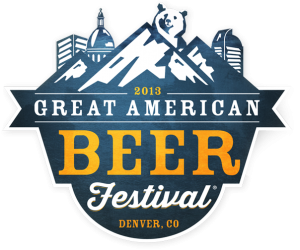 The Great American Beer Festival presented by the Brewers Association is the largest commercial beer competition in the world.
A record 4,809 beers were judged in 84 categories by 201 judges from 11 countries.California was the top medal winner with 52 medals out of  252 medals awarded, followed by Colorado with 45 medals and Oregon with 25 medals.There were 49,000 attendees, 3,100 beers served, 745 breweries in the competition from 49 states plus Washington D.C.Firestone Walker Brewing Company tied for the most gold medals (3) won.CONGRATULATIONS CCBA Members
who received 2013 GABF medals!Category 8: Coffee Beer, 92 Entries
Bronze: System of a Stout, Beachwood BBQ & Brewing, Long Beach, CACategory 9: Specialty Beer, 31 Entries
Gold: Warmer, Hangar 24 Craft Brewery, Redlands, CACategory 10: Rye Beer, 63 Entries
Silver: Rye Smile, Triple Rock Brewery, Berkeley, CA

Category 12: Session Beer, 56 Entries
Gold: Beer Hunter, Pizza Port Ocean Beach, Ocean Beach, CA
Silver: MCA, 21st Amendment Brewery, San Francisco, CA
Bronze: Torque, Kinetic Brewing Co., Lancaster, CACategory 18: American-Belgo-Style Ale, 81 Entries
Silver: Belgo Hoptologist, Knee Deep Brewing Co., Lincoln, CA

Category 19: American-Style Sour Ale, 31 Entries
Bronze: Red Poppy, The Lost Abbey, San Marcos, CACategory 20: American-Style Brett Beer, 38 Entries
Silver: Sanctifi cation, Russian River Brewing Co., Santa Rosa, CA

Category 22: Wood- and Barrel-Aged Strong Beer, 117 Entries
Bronze: Barrel-Aged Full Malted Jacket, Beachwood BBQ & Brewing, Long Beach, CACategory 23: Wood- and Barrel-Aged Strong Stout, 89 Entries
Silver: Barrel-Aged Narwhal, Sierra Nevada Brewing Co., Chico, CA Category 26: Kellerbier or Zwickelbier, 30 Entries
Silver: Surfl iner Lager, Figueroa Mountain Brewing Co., Santa Barbara, CA

Category 28: American-Style or International-Style Pilsener, 29 Entries
Bronze: Gold Country Pilsner, Auburn Alehouse, Auburn, CACategory 29: German-Style Pilsener, 56 Entries
Gold: Pivo, Firestone Walker Brewing Co., Paso Robles, CA

Category 32: Dortmunder or German-Style Oktoberfest, 29 Entries
Silver: Oktoberfest, Figueroa Mountain Brewing Co., Santa Barbara, CA

Category 44: Golden or Blonde Ale, 69 Entries
Gold: Foam Top, Beachwood BBQ & Brewing, Long Beach, CA
Silver: Steelhead Extra Pale Ale, Mad River Brewing Co., Blue Lake, CA

Category 45: German-Style Kölsch, 60 Entries
Bronze: Potential Blonde, Kinetic Brewing Co., Lancaster, CACategory 48: English-Style India Pale Ale, 31 Entries
Gold: Taproom IPA, Firestone Walker Brewing Co., Paso Robles, CA

Category 51: American-Style Strong Pale Ale, 120 Entries
Gold: Bonobos, Monkey Paw Brewing Co., San Diego, CA
Bronze: Kung Fu Elvis, Pizza Port Ocean Beach, Ocean Beach, CACategory 52: American-Style India Pale Ale, 252 Entries
Silver: Union Jack, Firestone Walker Brewing Co., Paso Robles, CA

Category 54: American-Style Amber/Red Ale, 89 Entries
Gold: Prohibition Ale, Speakeasy Ales & Lagers, San Francisco, CA
Bronze: Red Rock, Triple Rock Brewery, Berkeley, CACategory 55: Imperial Red Ale, 56 Entries
Silver: Rhino Chaser, Pizza Port Ocean Beach, Ocean Beach, CA
Bronze: Bombay Rouge Red IPA, Third Street Aleworks, Santa Rosa, CACategory 60: Irish-Style Red Ale, 48 Entries
Gold: Red Trolley Ale, Karl Strauss Brewing Co., San Diego, CA

Category 62: American-Style Brown Ale, 66 Entries
Gold: Davy Brown Ale, Figueroa Mountain Brewing Co. – Buellton, Buellton, CA

Category 63: American-Style Black Ale, 73 Entries
Gold: Wookey Jack, Firestone Walker Brewing Co., Paso Robles, CA
Silver: Black Sails, Coronado Brewing Company Brewpub, Coronado, CA
Bronze: Oxymoron, Oceanside Ale Works, Oceanside, CACategory 70: Belgian- and French-Style Ale, 71 Entries
Bronze: California Ale, Telegraph Brewing Co., Santa Barbara, CACategory 72: Belgian-Style Abbey Ale, 88 Entries
Silver: AleSmith Decadence 2012 Quadrupel, AleSmith Brewing Co., San Diego, CA

Category 73: Belgian-Style Strong Specialty Ale, 80 Entries
Bronze: The Twelve – Belgian Quad, Black Diamond Brewing Co., Concord, CACategory 75: Robust Porter, 74 Entries
Silver: Black Robusto Porter, Drake’s Brewing Co., San Leandro, CA

Category 76: Classic Irish-Style Dry Stout, 31 Entries
Gold: Blarney Sisters Dry Irish Stout, Third Street Aleworks, Santa Rosa, CA
Silver: Stearns Stout, Figueroa Mountain Brewing Co., Santa Barbara, CA
Bronze: Dragoon’s Dry Irish Stout, Moylan’s Brewing Co., Novato, CACategory 78: American-Style Stout, 40 Entries
Gold: Kilgore Stout, Beachwood BBQ & Brewing, Long Beach, CA
Category 79: Sweet Stout or Cream Stout, 39 Entries
Silver: Udder Love, Beachwood BBQ & Brewing, Long Beach, CA

Category 80: Oatmeal Stout, 48 Entries
Gold: Stagecoach Stout, Figueroa Mountain Brewing Co. – Buellton, Buellton, CA
Bronze: Oats., Pizza Port Solana Beach, Solana Beach, CACategory 81: Imperial Stout, 59 Entries
Gold: Ale Epeteios, Left Coast Brewing Co., San Clemente, CA

Category 82: Scotch Ale, 44 Entries
Silver: Loose Lucy Scotch Ale, Seabright Brewery, Santa Cruz, CA
Bronze: Heritage, Bear Republic Brewing Co., Healdsburg, CACategory 84: Barley Wine-Style Ale, 55 Entries
Gold: AleSmith Old Numbskull, AleSmith Brewing Co., San Diego, CAThe 2013 Great American Beer Festival Brewery & Brewer of the Year AwardsMid-Size Brewing Company and Mid-Size Brewing Company Brewer of the Year
Firestone Walker Brewing Company
Brewer: Matt BrynildsonMid-Size Brewpub of the Year
Beachwood BBQ & Brewing
Brewer: Julian Shrago and Ian McCall FULL LIST OF WINNERS HERE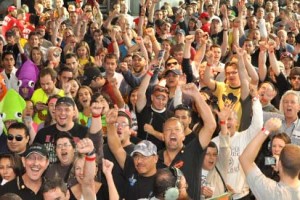 